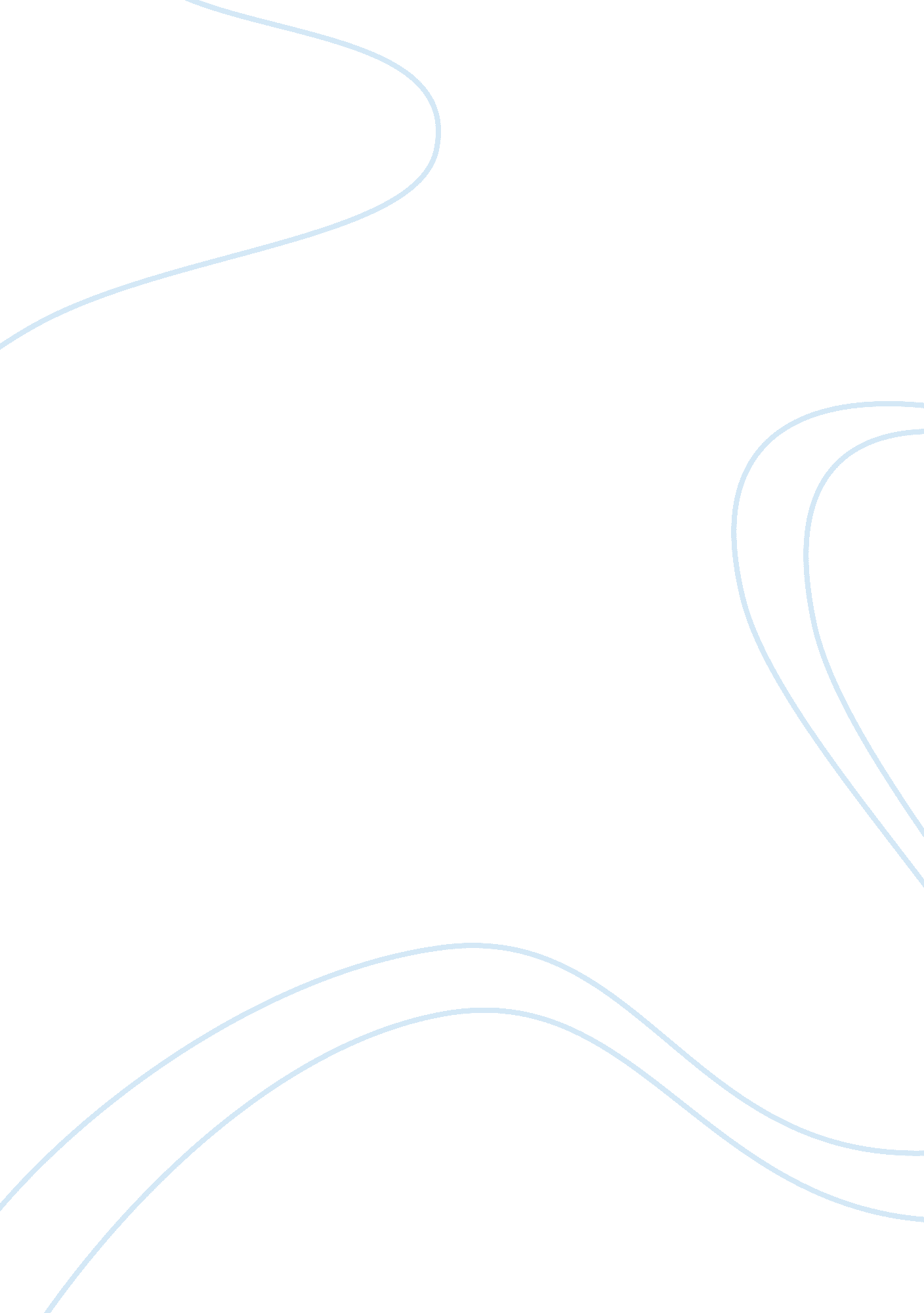 Health care provider and faith diversity: peer review essay sampleReligion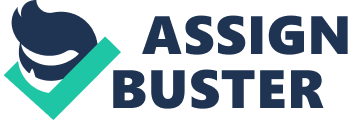 It is important for the all nurses to understand that not just one faith present in the world. If we want to provide quality of care to the patient it is very important of understanding to belief`s. Hindiusm, Buddhism and Islam are three religions which are often experience in health care. Nursing stuff has to be more educated according to the difference shared along with religions. In my paper I will characterized each religion with that spiritual outlook on healing and components of the healing. Also it discussed about health care providers spiritual belief can be differ from the beliefs of the patient. That analogy is also made about Christianity and religions with it is faith of philosophy and healing. Health Care Providers and Faith Diversity In the modern world in the health care facilities have to deal with diversity background of the patients in faith belief and religions. Our responsibility as providers in health care is not just to provide preventative, promotional, rehabilitation and curative to patients and to their families. Also we have to provide to our patients spiritual and emotional healing as well. It is very important to get more new information about patients and their religions. Moreover, we have to know religion patients use to practice with, to help them in their healing process. Three religions and faiths that we will discuss are Hinduism, Buddhism, and Islam. First of all I want to look at Buddhism. Buddha lived 2600 years ago in northern India. Almost 45 years Buddha taught that people who follow him in how to live with no materialistic life and suffering with overcome (Hollins, 2009). The Buddhism teaching can be conclude as do no harm, mediate and do good. When we see Christianity, both faith emerge people who follow that teaching to complete healing. In the same time Buddhists describe confidence according to the mediation which is very important for the personal healing. Christians describes it according to the praying and that practice gains assure that healing will be through God. That is the difference in beliefs among the Buddhism and Christianity is the medical care administration, outlined in yoga practice and meditation which done by Buddha. The Buddhist practice yoga leads to the self- confidence and the positive mind that make the patient to minimize suffering. As we know yoga is not practiced in Christianity (Ehman, 2012) Baha`I faith was founded by Buddha 200 years ago. He lived in Turkey and spread of his teaching in Palestine. The center of the religion is that all people is the same race (Hollins, 2009). People who followed that message have to consult qualified caretakers and physicians. But the elements of healing in that faith consist of looking divine revelation. People of that religious believe in both powers, one is healing of spirituality and physical healing. Just like in Christianity, Baha`I believes in prayers and in the power of the pray. He thinks that praying is the major process for the healing of the people. In the contrast to Christians people, Baha`i has another basic concepts that physicians and health care provides would understand in list to give patients from the Baha`i faith and optimal care. All patients, like many people, can have their belief and faith to the being of supernatural and that forms of the part of the spiritual healing. The most important for the health care providers and physicians is to realize the faith of people to ease interaction and avoid discomfort or situation with fear. If the people (patients) believes in piece at the time of the pain, in that case that would be vital to be implement to her/him to accept any situation that happened to the, (Hartz. 2005) Sick Faith: Disciple means Sikh. Faith of Sikhism was described by Guru Nanak approximately six hundred years ago. People who follow and people who keep that faith is believing in God who is the one and only healer of everything and everybody who also works at the medical science. Between the elements of healing for Sikhs is attempt to bring to agreement and chanting for name of God. Just like Christians, Sikhism`s followers faith believe in God who heals through some miracles or physicians. If compare it to Christianity, they holy music and hymn to patients. Patients who believe in Sikh time to time describe sickness as God willing but one has to make an action to be well and that includes looking for medical care. Between the major aspect that medical providers should keep while dealing with patients of Sikh include not interrupting a patient who is praying, respecting the privacy, understanding and open for visits from families. Patients holding Baha’i, Buddhism, and Christian faiths should not have any problem with health care providers especially when they are able to practice religious spiritually elements. However, Sikhs wants seeking treatment from ‘ Guru Nanak’s’ identified health care facilities where they believe in faith is highly acknowledged (Cox, Campbell & Fulford, 2007). In conclusion, what is of major importance to people when thought for by medical providers of many different beliefs is respect and understanding. The medical provider should apply the beliefs of the patient and respect her or his views on particular issues. This gives people who seeking for the health care assurance and excludes worry and fear. Patients view physicians and medical providers who let go of their good interests with major admiration respects. To someone a desperation and care seeking and somebody giving up for their sake him/her great admiration, as well as respect. A people belief in system shapes an the major part of the process of healing and should not be accepted as bad, good, wrong or right. It is the responsibility and duty of medical providers for patient’s spiritual, emotional and physical, needs. Medical providers must learn to healing basic even in times when it different from their own believes in care providing to the people who seeking for care from diverse faiths. References: 
Cox, J. L., Campbell, A. V., & Fulford, K. W. (2007). Medicine of the person : faith, science, and values in health care provision. London ; Philadelphia: Jessica Kingsley. Hartz, G. W. (2005). Spirituality and mental health : clinical applications. New York: Haworth Pastoral Press. Robinson, S. (2008). Spirituality, ethics, and care. London ; Philadelphia: Jessica Kingsley Publishers. 